附件：“智试云”线上笔试环境设备及系统安装要求考生考试前应按要求选定线上考试环境（房间），准备考试设备，安装调试好在线笔试系统，并参加线上笔试前的自助测试和集中模拟，确保线上笔试时环境（房间）符合要求，设备和系统正常运行，按规定流程完成笔试。一、选定符合要求的笔试环境（房间）。考生应选择一间光线充足、封闭、无其他人在场的环境（房间）。笔试时环境（房间）内不得有其他人员，桌面不得放置任何书籍或影像资料等，除必要的纸、笔外，不得放置考试要求设备以外的其他电子设备。二、准备符合技术标准要求的笔记本电脑及移动端设备各一台。电脑下载安装“智试云”考试系统后用于笔试，移动端下载安装“智试通”APP后用于侧录佐证视频。（一）电脑端技术要求（用于在线答题）：考生自备带有麦克风、摄像头的电脑（建议使用具有储电功能的笔记本电脑，以防考试中途断电）。1.操作系统：Windows 7、Windows 10、Windows 11（禁止使用服务器系统、双系统、MacOS系统或虚拟机）；2.内存：4G（含）以上，可用内存2G（含）以上；3.网络：带宽20M以上（有线、wifi、热点均可）,可连接互联网且稳定；4.硬盘：操作系统所在磁盘剩余空间5G以上（如C盘为系统盘，则至少需要5G可用空间）。智试云所在磁盘可用空间20G以上（如将智试云安装到D盘，则D盘至少需要20G可用空间）；5.摄像头：计算机自带摄像头或外接摄像头；6.麦克风：计算机自带具有收音功能的麦克风或外接麦克风（如需外接麦克风，请将其放置在桌面上，正式考试期间不得佩戴耳机）；7.屏幕分辨率：1024* 768以上，缩放与布局设置100%；8.笔试前退出所有安全软件（安全软件会占用较多系统资源或保护了摄像头麦克风，影响考试作答），关闭QQ、微信、钉钉、内网通等通讯工具，关闭TeamViewer、向日葵等远程工具，关闭电脑系统自动更新。不按此操作导致考试过程中出现故障而影响考试的，由考生自行承担责任。（二）移动端设备技术要求（用于拍摄佐证视频）：1.考生自备一台安卓、鸿蒙或者IOS操作系统的移动设备（手机或平板，安卓系统版本为8.0及以上，鸿蒙系统版本为2.0及以上，苹果iOS系统10.0以上）。移动设备须带有摄像头，能够正常录音录像、可用存储空间10G以上，且具有能够持续录像三个小时的电量（可插电使用）；2.考试中来电会导致佐证视频录制中断，考前请退出微信、QQ或其他带有视频或语音聊天功能的社交软件，并确保没有电话打扰。如因上述原因导致佐证视频录制中断的，请务必确保佐证视频继续正常录制。三、下载安装在线笔试系统。此次笔试使用“智试云”线上考试系统，由笔记本电脑端“智试云”和移动端“智试通”两部分构成，考生需同时在笔记本电脑端和移动端设备分别下载安装方可完成笔试。请考生在2022年10月24日10:00—10月26日22:00凭本人姓名、身份证号下载并安装相关考试软件下载地址：https://manager.zgrsw.cn/download.html#/download为保障考试能够顺利进行，下载安装考生端前，请先卸载360安全卫士、360杀毒、2345安全卫士、金山毒霸、腾讯电脑管家、McAfee、鲁大师等可能会影响考试软件运行的安全软件。考试结束前切勿重新安装杀毒软件、自动更新系统或重装系统。注意事项：（1）考生端由电脑端“智试云”及移动端“智试通”两部分构成，考生必须同时下载两个客户端，并按照操作手册中的指导正确安装、测试，方可完成考试。（2）电脑端、移动端设备种类繁多，请务必确保考试软件能够正常使用。（3）苹果设备无法安装“智试云”电脑端软件。下载客户端时，考生应同时查阅《操作手册》和《考试常见问题》，按照《操作手册》正确安装软件并熟悉软件功能，认真阅读《考试常见问题》。在下载、安装和使用软件过程中有任何问题，请参照《考试常见问题》解决或拨打技术咨询电话400-808-3202。四、设备放置及考试位置设置。应在考试环境（房间）摆放一张高度合适的桌子及椅子，将笔记本电脑平放桌上，调整好电脑及椅子位置，确保笔试过程中上半身能够在摄像范围中。同时应在考生座位后侧面的合适位置放置移动端设备（手机或平板），保证移动端设备能够从后侧面拍摄到考生桌面、笔记本电脑屏幕、周围环境及考生考试全过程。电脑端拍摄范围示例：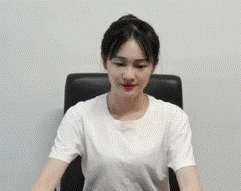 移动端拍摄范围示例：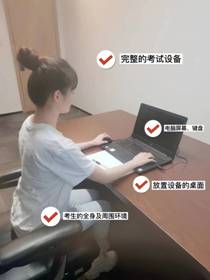 五、其他注意事项。自助测试和集中模拟笔试是考生发现电脑设备、移动端设备和网络环境是否存在问题的关键环节，自助测试和集中模拟笔试流程需完全按照考试流程进行，考生须熟悉考试系统和操作流程，保证设备、系统、网络等符合要求、运行正常。若在测试过程中出现无法登录、面部识别障碍、视频无法上传等技术问题，请拨打技术咨询电话400-808-3202，也可在进入笔试后通过系统“求助”功能向监督员咨询。解决设备或网络环境问题需要充足时间，请考生认真参加自助测试和集中模拟笔试，确认所有考试相关设备正常。自助测试和集中模拟笔试顺利完成后，不要将电脑设备作其他用途；正式线上笔试前，请再次检测好笔记本电脑和移动端设备，重启软件并确保系统不休眠及网络正常。